ПРИВЕТСТВИЕ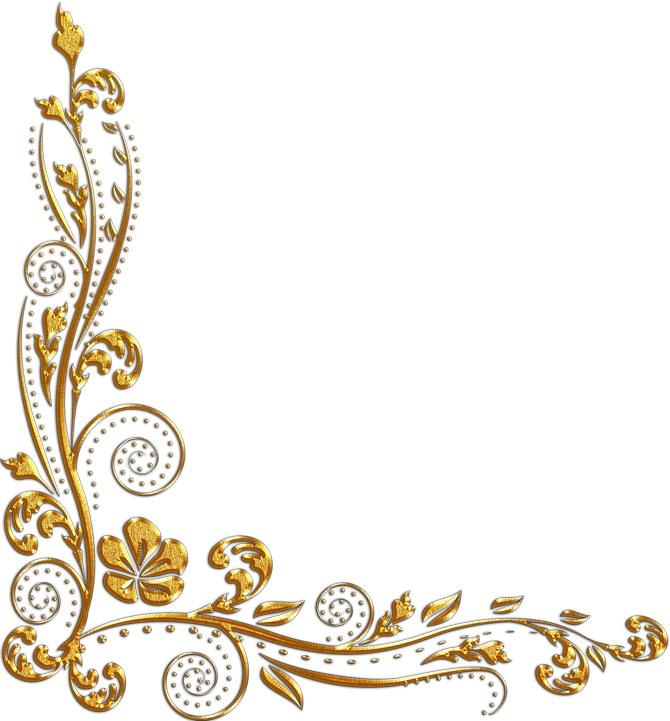 ПредседателяФедерации профсоюзов  Орловской  областиН.Г.МеркуловаУЧАСТНИКАМ ФОРУМАРАБОТАЮЩЕЙ МОЛОДЕЖИОРЛОВСКОЙ ОБЛАСТИ2 октября 2015 годаДорогие друзья!Приветствую участников и приглашенных Форума работающей  молодежи  Орловской  области.Сегодня на Форум собрались представители 15 отраслей из 68 организаций, предприятий и учреждений Орловской области. Широкое представительство участников открывает для вас хорошие  перспективы. Это  обширная  учебная  программа, встречи с компетентными специалистами, обмен опытом, возможность обсуждения проблемных вопросов и выработка совместных решений.Убежден, что энергия и инициатива молодых, свежий взгляд на, казалось бы, известные вещи обещают сделать программу Форума интересной и насыщенной.Сегодня перед нашим регионом, как и перед всей страной, стоит важнейшая стратегическая цель – сменить модель развития, переведя экономику и социальную сферу на качественно иной путь, направленный  на импортозамещение. Сама жизнь требует от каждого региона, от каждого человека изменений, постоянной работы по самосовершенствованию. Федерация  профсоюзов  Орловской  области понимает значение и роль молодежи в этих процессах. Нашими приоритетами в работе являются повышение уровня и качества жизни молодежи, увеличение представительства молодых людей в различных руководящих  профсоюзных органах, предоставление молодежи возможностей для самореализации. «Молодежь – в профсоюзы!» и «Профсоюзы – во власть!» - так я обозначаю главную  задачу. Мы рассчитываем на ваше активное участие в жизни профсоюзных организаций в развитии территорий, на которых вы живете и трудитесь. Уверен, что ваш, уже приобретенный опыт и видение позволят эффективно защищать интересы человека труда, реализовывать важные молодежные программы, помогут в решении многих насущных вопросов. Будьте смелыми, умейте проявлять инициативу и брать на себя ответственность, участвуйте в социально-экономической и общественно-политической жизни региона.Искренне желаю новых достижений, ярких профессиональных и творческих идей! Успешной и плодотворной работы!С уважением и верой в молодёжь,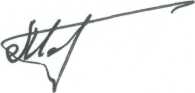       Председатель  Федерации  профсоюзов  Орловской  области                                        Н.Г.Меркулов